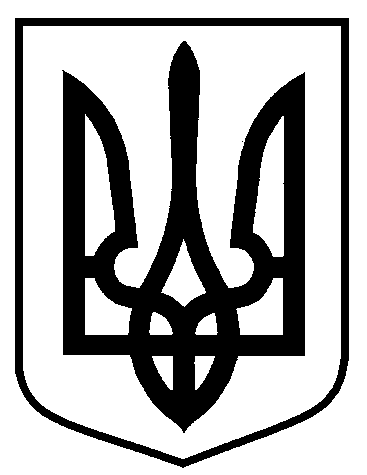 Сумська міська радаВиконавчий комітетРІШЕННЯ     від 16.05.2017 № 261Про    переведення  садовогобудинку   у   жилий  будиноку    садівничому   товаристві«Зв’язківець», будинок № Х На підставі заяви замовника та наданих документів, відповідно до Порядку переведення дачних і садових будинків, що відповідають державним будівельним нормам, у жилі будинки, затвердженого постановою Кабінету Міністрів України від 29 квітня 2015 року № 321, керуючись статтею 31 Закону України «Про місцеве самоврядування в Україні», виконавчий комітет Сумської міської ради ВИРІШИВ:Відмовити у переведенні садового будинку загальною площею 113,5 кв.м. у садівничому товаристві «Зв’язківець», м. Суми, будинок № Х, який є власністю громадянки Замовник 1, в жилий у зв’язку з невідповідністю містобудівному законодавству і містобудівній документації. Міський голова                                                                                    О.М. ЛисенкоКривцов А.В., т. 700-100Розіслати: Кривцову А В.